Addressed to      APPLICANT DATAAPPLICANT DATAAPPLICANT DATAAPPLICANT DATAAPPLICANT DATAFirst surname:       First surname:       First surname:       First surname:       Second surname:      Second surname:      Second surname:      Second surname:      Second surname:      First name:      First name:      First name:      First name:      ID document or Passport:      ID document or Passport:      ID document or Passport:      ID document or Passport:      ID document or Passport:      Email:        Email:        Email:        Telephone number:      Telephone number:      Telephone number:      Telephone number:      Telephone number:      Telephone number:      CHANNEL FOR NOTIFICATIONS AND COMMUNICATIONCHANNEL FOR NOTIFICATIONS AND COMMUNICATIONCHANNEL FOR NOTIFICATIONS AND COMMUNICATIONCHANNEL FOR NOTIFICATIONS AND COMMUNICATIONCHANNEL FOR NOTIFICATIONS AND COMMUNICATIONCHANNEL FOR NOTIFICATIONS AND COMMUNICATIONCHANNEL FOR NOTIFICATIONS AND COMMUNICATIONCHANNEL FOR NOTIFICATIONS AND COMMUNICATIONCHANNEL FOR NOTIFICATIONS AND COMMUNICATION Electronic Electronic Electronic Standard post: Standard post: Standard post:Address:      No.:      No.:      Flat no.:       Flat no.:       Flat no.:       Flat no.:       Letter:      Letter:      City/town:      City/town:      Post code:      Post code:      Post code:      Post code:      Province:       Province:       Country:      I HEREBY STATE THATI HEREBY STATE THATI HEREBY STATE THATI HEREBY STATE THATI HEREBY STATE THATI HEREBY STATE THATI HEREBY STATE THATI HEREBY STATE THATI HEREBY STATE THATI have submitted an application for this procedure:      Application submission date:      Application registration number:      I have submitted an application for this procedure:      Application submission date:      Application registration number:      I have submitted an application for this procedure:      Application submission date:      Application registration number:      I have submitted an application for this procedure:      Application submission date:      Application registration number:      I have submitted an application for this procedure:      Application submission date:      Application registration number:      I have submitted an application for this procedure:      Application submission date:      Application registration number:      I have submitted an application for this procedure:      Application submission date:      Application registration number:      I have submitted an application for this procedure:      Application submission date:      Application registration number:      I have submitted an application for this procedure:      Application submission date:      Application registration number:      I HEREBY REQUESTI HEREBY REQUESTI HEREBY REQUESTI HEREBY REQUESTI HEREBY REQUESTI HEREBY REQUESTI HEREBY REQUESTI HEREBY REQUESTI HEREBY REQUEST To withdraw from this application process, and I therefore do not wish to continue with the procedure. That all the procedures carried out to date be terminated and that the file be archived. To withdraw from this application process, and I therefore do not wish to continue with the procedure. That all the procedures carried out to date be terminated and that the file be archived. To withdraw from this application process, and I therefore do not wish to continue with the procedure. That all the procedures carried out to date be terminated and that the file be archived. To withdraw from this application process, and I therefore do not wish to continue with the procedure. That all the procedures carried out to date be terminated and that the file be archived. To withdraw from this application process, and I therefore do not wish to continue with the procedure. That all the procedures carried out to date be terminated and that the file be archived. To withdraw from this application process, and I therefore do not wish to continue with the procedure. That all the procedures carried out to date be terminated and that the file be archived. To withdraw from this application process, and I therefore do not wish to continue with the procedure. That all the procedures carried out to date be terminated and that the file be archived. To withdraw from this application process, and I therefore do not wish to continue with the procedure. That all the procedures carried out to date be terminated and that the file be archived. To withdraw from this application process, and I therefore do not wish to continue with the procedure. That all the procedures carried out to date be terminated and that the file be archived.Basic information on the protection of your personal dataBasic information on the protection of your personal dataBasic information on the protection of your personal dataController:UNIVERSITY OF GRANADAUNIVERSITY OF GRANADALegal basis:The University of Granada is entitled to process your data, and the legal bases provided for in art. 6.1 of the General Data Protection Regulations that correspond based on the intended purposeThe University of Granada is entitled to process your data, and the legal bases provided for in art. 6.1 of the General Data Protection Regulations that correspond based on the intended purposePurpose:To manage the request for withdrawal from an ongoing procedure.To manage the request for withdrawal from an ongoing procedure.Recipients:No data communications are envisagedNo data communications are envisagedRights:You may request access, objection, rectification, erasure or restriction of the processing of your data, as specified in the "Additional Information" section.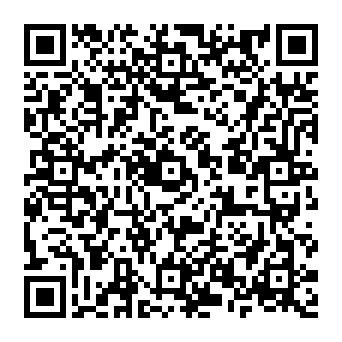 Additional information:You can view additional and detailed information on data protection via the following link: University of Granada Secretary's Office > INFORMATIVE CLAUSES ON DATA PROTECTION | University of Granada (ugr.es)